Информация об проведении мероприятий, посвященных празднованию Наурыз мейрамы2024 годС целью показать празднование Наурыза казахским народом, приобщить учащихся к национальных традициям и обычаям, не просто дать элементарное представление о них, но и научить узнавать, уважать, понимать и продолжать национальные традиции, как наследие предков, с 13-22 марта 2024 г. празднично и ярко прошла неделя, посвященная празднику Наурыз в школе-лицее имени Ш.Уалиханова. План составлен по Концепции празднования Наурыз Мейрамы. Каждый день праздника имел тематическое направление, с целью наполнения содержания праздника новыми идеологическими смыслами: Көрісу күні — Амал мерекесі, Қайырымдылық, Мәдениет және ұлттық салт-дәстүр күні, Шаңырақ, Ұлттық киім күні, Жаңару, Ұлттық спорт, Ынтымақ, Жыл басы, Тазару. Все мероприятия прошли согласно составленному плану. К проведению всех мероприятий дети и взрослые подошли с большой любовью и интересом. Классные руководители 1-11 классов провели классные часы на темы: 1-4 классы – Вечные ценности древнего праздника», 5-8 классы – «Ата салтын ардақтайық», 9-11 классы – «Вековые традиции Наурыза».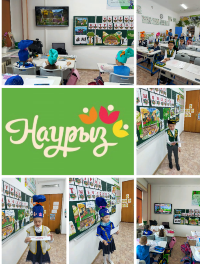 Библиотекарем Имашевой Т.М. была оформлена книжная выставка «Қош келдің – Наурыз!» с информацией о весеннем празднике обновления и весны.Также прошел библиотечный час среди учащихся 7 классов на тему «Наурыз – праздник мира, добра, единения народов».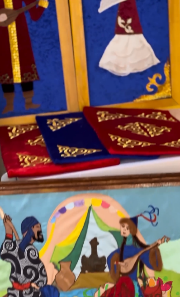 Прошла выставка декоративно-прикладного искусства и художественного творчества «Наурыз-ұлыстың ұлы күні» среди учащиеся 1-8 классов. В своих работах ребята отразили радость встречи весеннего праздника Наурыз.В течение всей недели проходил прямой эфир видеоблогеров школы на Youtube канале на тему «Наурыз тойы мереке, салт дәстүрім береке».Старшая вожатая Слынько А.П. с участием членов школьного ученического самоуправления, организовала благотворительную акцию «Қамқорлық». Ребята посетили детский центр "Радуга", в котором помогают детям, растущим в тяжёлых жизненных условиях. Обучающиеся школы собрали вещи, игрушки, канцелярию, а также различные сладости, познакомились с директором центра Шаховой Еленой Владимировной, которая дарит свою любовь, заботу, внимание каждому ребенку. Дети задавали много вопросов и впечатлялись атмосферой уюта и радушия 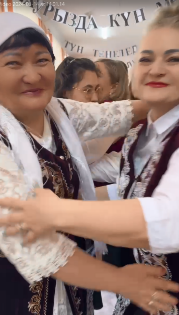 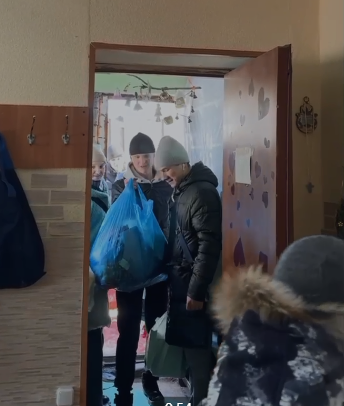 С целью формирования у учащихся патриотических чувств и толерантности; развитие личности школьников на основе национальных и общечеловеческих ценностей; воспитание уважения к традициям и обычаям казахского народ учителя – филологи провели часы чтения на уроках литературы  Фольклорная радуга  «Ата салтын ардақтайық»  среди учащихся 5-8 классов.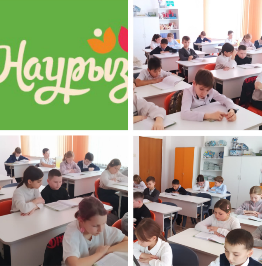 Был организован и проведен марафон поздравлений «Құтты болсын келген Наурыз – жыл басын!» от учащихся и учителей школы.Учителя русского языка провели конкурс сочинений «Дарите добрые слова, чтоб сделать этот мир прекрасным» среди учащихся 8-10 классов.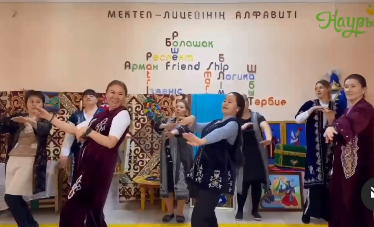 	19 марта все учителя и учащиеся школы приняли участие в танцевальном флешмобе «Қара жорға» и организации подвижных национальных игр.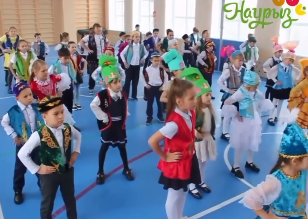 Все проведенные мероприятия освещались на страницах социальных сетей.Праздник Наурыз – праздник единства всех людей на Земле и природы, праздник гармонии, света и добра был проведен успешно. Ссылка на публикации:https://www.instagram.com/p/C4cXRjetQbL/?igsh=bmRxd2FybXJlaDYwhttps://www.facebook.com/share/p/kX6KaSGZmRkZDGmb/?mibextid=WC7FNehttps://www.instagram.com/p/C4dOtpStXuG/?igsh=dGcxd242ZWU4ZHBqhttps://www.facebook.com/share/p/VtfgSGfDyjweLEJv/?mibextid=WC7FNehttps://www.instagram.com/p/C4evktRtZV-/?igsh=dXI5ZnFqNjU2c2xwhttps://m.facebook.com/story.php?story_fbid=pfbid0bAinQvZ91rrAPC2bcBCe5Ee1Xkj4mKTV1t8wD2VnTSYMtaSvdp2fey2nbfRe5rmWl&id=100045295273738&mibextid=WC7FNehttps://www.instagram.com/p/C4e6SDYtGQd/?igsh=MTJkbng5ZnllazFxcw==https://m.facebook.com/story.php?story_fbid=pfbid0xXVV129qMDfLN63AmJ7fAZ3Mqd6QJESRXjMPkWSqVtFFud3S9heLPQa5r2va67ssl&id=100045295273738&mibextid=WC7FNehttps://www.instagram.com/reel/C4e9Lk0tFMP/?igsh=MTJxM2p5a3N6MnB4NAhttps://www.facebook.com/share/r/kDA1LbabJP1cjVRn/?mibextid=WC7FNehttps://www.instagram.com/p/C4fMOfqtgfT/?igsh=eXJsbHVkdmpwZGoyhttps://www.facebook.com/share/p/c1YaCrRmezhHxD7B/?mibextid=WC7FNehttps://www.instagram.com/reel/C4fNPqrNdXk/?igsh=MXI0YmQ0N3kycDl6Mghttps://www.facebook.com/share/r/dJ4aa4pF3zZ2UqJc/?mibextid=WC7FNehttps://www.instagram.com/reel/C4fNkoaNZcz/?igsh=MWhhdDR0YjBkcjh3ag==https://www.facebook.com/share/r/WacAggLXoP2cmUxN/?mibextid=WC7FNehttps://www.instagram.com/reel/C4fnyyqN8ZC/?igsh=MXM0em41cnhjbWV3bQhttps://www.facebook.com/share/r/Td6EFp6rrLy41Ndr/?mibextid=WC7FNehttps://www.instagram.com/p/C4ft6P4NsA-/?igsh=MWprb3Jub3A1cnYzZQ==https://www.facebook.com/share/p/hmiLPG3RELaebSSb/?mibextid=WC7FNehttps://www.instagram.com/reel/C4hOPxPCZ1i/?igsh=MWc3Yjc3YTB3dm8zNg=https://www.facebook.com/share/r/SfZihevcXsnXcvz1/?mibextid=WC7FNehttps://www.instagram.com/p/C4hiWTMtvQS/?igsh=MXFzZG4xeGtnM2t2NA==https://www.facebook.com/share/p/H6fHiBKCfgDpXzuf/?mibextid=WC7FNehttps://www.instagram.com/p/C4hkp94NeFJ/?igsh=MXp0cDQ1NmpoM2hrhttps://www.facebook.com/share/p/vx8gFeKZuzm9y9Pg/?mibextid=WC7FNehttps://www.instagram.com/reel/C4hvro1N3WZ/?igsh=OGl1YnBmcXdvYjNohttps://www.facebook.com/share/r/6hYcwj5cZbfBZhNh/?mibextid=WC7FNehttps://www.instagram.com/p/C4udzmTNd-v/?igsh=a21zZnRzaWxjbDN1https://www.facebook.com/share/p/1jDNrqWkHr7WRYZw/?mibextid=WC7FNehttps://www.instagram.com/p/C4hpfyEtA5K/?igsh=MXZpZWlybW84a2dhaQ==https://www.facebook.com/share/p/LsTvYrd4yFPW9PoP/?mibextid=WC7FNehttps://www.instagram.com/p/C4hqVjWtC5L/?igsh=emFjcGdma2d2aTE=https://www.facebook.com/share/p/Vpb8TVzzPqgpaZhQ/?mibextid=WC7FNehttps://www.instagram.com/reel/C4kNwTttcwS/?igsh=Mm1lOGN5aWthcmtkhttps://www.facebook.com/share/UpZP9wst7F9d74PZ/?mibextid=WC7FNehttps://www.instagram.com/reel/C4iF6uUNmli/?igsh=bWp4c3RwZ3F3cGkzhttps://www.facebook.com/share/r/aTswx4rGAw8jVsRE/?mibextid=WC7FNehttps://www.instagram.com/reel/C4kNyRutIyP/?igsh=MTd2ajlnZDM5MWI4Zg=https://www.facebook.com/share/pz2qPioXxeDkzXf9/?mibextid=WC7FNehttps://www.instagram.com/reel/C4mxY8nNWpk/?igsh=MTJmeXkwamJhdWtwYw==https://m.facebook.com/story.php?story_fbid=pfbid02NaypDeiRQyGNGrvzutqcBMmopmz5oFEMK6FGR3vdEsU2dnuQyBNunrCs5Vz3Uy17l&id=100045295273738&mibextid=WC7FNehttps://www.instagram.com/reel/C4m6FAltPkm/?igsh=bTk2bGt0dmRiOTVrhttps://www.facebook.com/share/v/UofYjCQKQWKjgYa1/?mibextid=xfxF2ihttps://www.instagram.com/p/C4nRhFIrkTC/?igsh=dmZjNzB1YTQyZzh1https://www.facebook.com/share/p/dFPpJL7Ab9yxXdme/?mibextid=WC7FNehttps://www.instagram.com/reel/C4pS0hqt4_M/?igsh=eTZjdHVldThhZXB1https://www.facebook.com/share/r/Lwsy1Y4dF7cZQTYb/?mibextid=WC7FNehttps://www.instagram.com/p/C4pS7l-tczk/?igsh=MWFoODY1YW5va2gxMg==https://www.facebook.com/share/p/HMbvFGvEB75n3qMH/?mibextid=WC7FNehttps://www.instagram.com/p/C4qGt3JNR8W/?igsh=anNtNGxqd3Voc2xyhttps://www.facebook.com/share/p/B3PD8MXvu6xAZ1EJ/?mibextid=WC7FNehttps://www.instagram.com/p/C4qO2ieMMoT/?igsh=cm5nbjM2eHloaWhzhttps://www.facebook.com/share/p/zWYyLGpCFXc4N9w7/?mibextid=WC7FNehttps://www.instagram.com/reel/C4uIR1MtEK7/?igsh=NHlqNWExc3VueTVihttps://m.facebook.com/story.php?story_fbid=pfbid0tqzKfT89GDC55G34n2cYh2nGfUQqtYUocwdyPRjnGJFYsE4uwxaWbcWNr5JvfcjEl&id=100045295273738&mibextid=WC7FNehttps://www.instagram.com/reel/C4uPeqJtpAA/?igsh=MTFxdGN4NXZpbGoyaQ=https://www.facebook.com/share/r/R8iX9njsB1a9Qrhv/?mibextid=WC7FNehttps://www.instagram.com/p/C4pSq30tRDo/?igsh=MTFqMWkwZXVldmFmMQhttps://www.facebook.com/share/p/zvdokXu7sw7HuxhR/?mibextid=WC7FNehttps://www.instagram.com/p/C4pYWQxNuwY/?igsh=YjZxaHp1Zjh0c2R1https://www.facebook.com/share/p/AXSi3r4AhDfrHouR/?mibextid=WC7FNehttps://www.instagram.com/p/C4pS2BQNmj3/?igsh=bWVlc3ozazk2NmU=https://www.facebook.com/share/p/e8sV8rgCvKSiXRp7/?mibextid=WC7FNehttps://www.instagram.com/reel/C4pnLo8NLFU/?igsh=MXJ0amJ5b3U2M3c4NQhttps://www.facebook.com/share/r/wexxuqU1gxPAN1Qe/?mibextid=WC7FNehttps://www.instagram.com/p/C4pmkHXNfC2/?igsh=ZWdmZm9iZGlkc3Awhttps://m.facebook.com/story.php?story_fbid=pfbid0jzbGEEqRKSvyzoFtwoLMuJ2o28ftb32ZBTRLBDeALqEnPEiFrwQZfkgssUe5ziVJl&id=100045295273738&mibextid=WC7FNehttps://www.instagram.com/reel/C4pm0WuNa02/?igsh=MTlzZXFwOGhrdGRhZQ==https://www.facebook.com/share/r/YYcmScrDwLZzbsSV/?mibextid=WC7FNehttps://www.instagram.com/reel/C4pmrnftFN7/?igsh=MXRlNHM1YTY4Njlqbw=https://www.facebook.com/share/r/z2QGFLzrnWz3yiTu/?mibextid=WC7FNehttps://www.instagram.com/reel/C4pnezQtZCG/?igsh=dGE1cDdlZHVhdWhjhttps://www.facebook.com/share/gyRsWpYKGQ1H6FVD/?mibextid=WC7FNehttps://www.instagram.com/reel/C4pmYstNGlx/?igsh=MTNjeGJiNmtva2JjdA==https://www.facebook.com/share/r/Q7cVoC2QvMJbUiyN/?mibextid=WC7FNehttps://www.instagram.com/p/C4pvtcztQ4x/?igsh=bzF6ZWlicDR6aTl6https://www.facebook.com/share/p/YW7tH5FG8XoMARmP/?mibextid=WC7FNehttps://www.instagram.com/p/C4pwjyXNpqj/?igsh=bWdiNnNyazNmdGFqhttps://www.facebook.com/share/p/Vt74cGjJ9dwNTq1y/?mibextid=WC7FNehttps://www.instagram.com/p/C4pwmr_NM4f/?igsh=MXMyZGJhMTEydGc0bg=https://www.facebook.com/share/p/z674GMP2FsftwtJs/?mibextid=WC7FNehttps://www.instagram.com/p/C4p-ddNN6T/?igsh=MXUwMm82d3BlazN6NQ==https://www.facebook.com/share/p/mQCdykb5nUQE88HU/?mibextid=WC7FNehttps://www.instagram.com/p/C4p-tZstRkW/?igsh=MXR3cTlkanVjeTlpcw==https://www.facebook.com/share/p/qDifXjCxcNdDYpk7/?mibextid=WC7FNehttps://www.instagram.com/p/C4p-w6oN65d/?igsh=MWRmeTByazFoM2Jpdw==https://www.facebook.com/share/p/ugCRQuEjrEXhepCP/?mibextid=WC7FNehttps://www.instagram.com/p/C4p-0ADt62Q/?igsh=MTEza3I3bzl1dmd6aQ==https://www.facebook.com/share/p/W6gS661s7Qfh9kpp/?mibextid=WC7FNehttps://www.instagram.com/p/C4p-25atkO_/?igsh=ZnFldDUzYWRpbnZ3https://www.facebook.com/share/p/3w8KuU8a6YoLyr7V/?mibextid=WC7FNehttps://www.instagram.com/p/C4qDi9KtnV3/?igsh=MTdxZjAwcjh1am8xag==https://www.facebook.com/share/p/498H8gsJy4bwQTXb/?mibextid=WC7FNehttps://www.instagram.com/p/C4qDlvhtuic/?igsh=MmJseXo1NnAxNTYyhttps://www.facebook.com/share/p/7w9DYvgpPYLhUACu/?mibextid=WC7FNehttps://www.instagram.com/p/C4qGq4Vt9__/?igsh=b3FwMDBkNzBkeDE0https://www.facebook.com/share/p/gUQxGpuqJFStQBFy/?mibextid=WC7FNeЗаместитель директора по ВР                      О.Ф. Короткова 